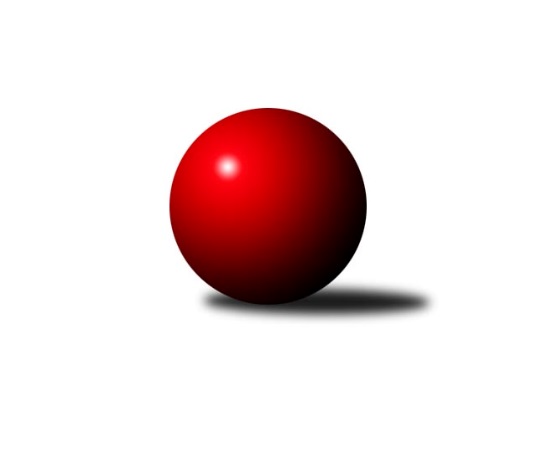 Č.15Ročník 2022/2023	2.3.2023Nejlepšího výkonu v tomto kole: 2624 dosáhlo družstvo: České Meziříčí BVýchodočeská soutěž skupina A 2022/2023Výsledky 15. kolaSouhrnný přehled výsledků:České Meziříčí B	- Rokytnice C	14:2	2624:2355		2.3.Nová Paka C	- Červený Kostelec C	6:10	2295:2467		2.3.Tabulka družstev:	1.	České Meziříčí B	12	10	0	2	134 : 58 	 	 2499	20	2.	Červený Kostelec C	12	8	2	2	126 : 66 	 	 2482	18	3.	Dobruška B	12	5	1	6	96 : 96 	 	 2405	11	4.	Rokytnice C	12	4	1	7	74 : 118 	 	 2344	9	5.	Nová Paka C	12	1	0	11	50 : 142 	 	 2290	2Podrobné výsledky kola:	 České Meziříčí B	2624	14:2	2355	Rokytnice C	Michal Horáček	 	 230 	 229 		459 	 2:0 	 422 	 	217 	 205		Zuzana Tulková	Ondřej Brouček	 	 220 	 219 		439 	 2:0 	 399 	 	203 	 196		Zdeněk Novotný nejst.	Petr Brouček	 	 239 	 213 		452 	 2:0 	 368 	 	181 	 187		Miloš Janoušek	Jan Bernhard	 	 224 	 197 		421 	 0:2 	 435 	 	199 	 236		Jan Lutz	David Štěpán *1	 	 201 	 161 		362 	 2:0 	 349 	 	172 	 177		Milan Vaškovič	Jiří Brouček	 	 231 	 260 		491 	 2:0 	 382 	 	191 	 191		Jan Řebíčekrozhodčí: Michal Horáčekstřídání: *1 od 51. hodu David ŠtěpánNejlepší výkon utkání: 491 - Jiří Brouček	 Nová Paka C	2295	6:10	2467	Červený Kostelec C	Daniel Válek	 	 201 	 183 		384 	 2:0 	 373 	 	171 	 202		František Adamů st.	Jana Vydrová	 	 161 	 202 		363 	 0:2 	 448 	 	225 	 223		Vladimír Vodička	Eva Šurdová	 	 191 	 198 		389 	 2:0 	 385 	 	195 	 190		Zdeněk Kejzlar	Lucie Tomčo	 	 158 	 212 		370 	 2:0 	 362 	 	194 	 168		Pavel Janko	Jaroslav Gottstein	 	 199 	 182 		381 	 0:2 	 432 	 	207 	 225		Jiří Jiránek	Bohuslav Bajer	 	 197 	 211 		408 	 0:2 	 467 	 	214 	 253		Jindřich Kašparrozhodčí: Jaroslav WeihrauchNejlepší výkon utkání: 467 - Jindřich KašparPořadí jednotlivců:	jméno hráče	družstvo	celkem	plné	dorážka	chyby	poměr kuž.	Maximum	1.	Jiří Slavík 	Dobruška B	441.32	296.1	145.2	3.1	5/5	(492)	2.	Jindřich Kašpar 	Červený Kostelec C	439.13	298.6	140.5	4.3	5/5	(476)	3.	David Štěpán 	České Meziříčí B	435.72	303.8	131.9	5.9	5/5	(465)	4.	František Adamů  st.	Červený Kostelec C	426.30	295.8	130.5	7.1	5/5	(465)	5.	Jaroslav Pumr 	České Meziříčí B	421.90	295.1	126.8	9.4	5/5	(438)	6.	Milan Vošvrda 	České Meziříčí B	416.30	295.8	120.5	10.4	5/5	(443)	7.	Petr Havlík 	Dobruška B	411.95	289.6	122.4	9.3	4/5	(457)	8.	Jindřich Brouček 	České Meziříčí B	409.52	284.0	125.5	7.3	5/5	(445)	9.	Vladimír Vodička 	Červený Kostelec C	408.73	286.4	122.3	10.4	5/5	(454)	10.	Petr Brouček 	České Meziříčí B	408.63	285.2	123.4	9.2	5/5	(452)	11.	Daniel Válek 	Nová Paka C	407.20	288.6	118.6	10.8	5/5	(448)	12.	Zdeněk Novotný  nejst.	Rokytnice C	403.63	280.5	123.1	8.3	4/5	(423)	13.	Marie Frydrychová 	Dobruška B	402.60	284.4	118.2	9.8	5/5	(443)	14.	Milan Hašek 	Dobruška B	401.50	283.3	118.2	10.4	5/5	(457)	15.	Antonín Škoda 	Červený Kostelec C	399.06	277.6	121.5	10.0	4/5	(456)	16.	Jan Řebíček 	Rokytnice C	398.64	284.6	114.1	10.8	5/5	(430)	17.	Bohuslav Bajer 	Nová Paka C	397.06	279.5	117.5	10.4	5/5	(450)	18.	Zuzana Tulková 	Rokytnice C	394.87	283.9	111.0	11.0	5/5	(462)	19.	Vladimír Škoda 	Rokytnice C	392.75	295.3	97.5	12.7	4/5	(432)	20.	Zdeněk Kejzlar 	Červený Kostelec C	391.80	278.7	113.2	12.1	5/5	(462)	21.	Jaroslav Vízek 	Rokytnice C	391.63	286.8	104.8	11.4	4/5	(422)	22.	Pavel Janko 	Červený Kostelec C	390.70	278.9	111.8	13.5	5/5	(443)	23.	Michal Horáček 	České Meziříčí B	389.25	282.7	106.6	12.9	4/5	(459)	24.	Eva Šurdová 	Nová Paka C	386.50	274.7	111.8	11.5	4/5	(427)	25.	Jiří Frinta 	Dobruška B	380.94	280.1	100.8	11.4	4/5	(433)	26.	Josef Petera 	Dobruška B	379.70	270.9	108.9	12.2	5/5	(412)	27.	Jana Vydrová 	Nová Paka C	371.50	266.4	105.1	12.8	5/5	(416)	28.	Milan Vaškovič 	Rokytnice C	359.60	268.5	91.1	17.6	5/5	(387)	29.	Miloš Janoušek 	Rokytnice C	339.63	250.9	88.8	16.9	4/5	(368)	30.	Lucie Tomčo 	Nová Paka C	336.45	253.6	82.9	18.7	5/5	(370)		Jiří Brouček 	České Meziříčí B	483.50	325.5	158.0	3.0	2/5	(491)		Ondřej Brouček 	České Meziříčí B	451.00	306.3	144.8	4.3	2/5	(464)		Jan Brouček 	České Meziříčí B	441.00	296.5	144.5	3.5	2/5	(466)		Jaroslav Šrámek 	České Meziříčí B	440.00	309.5	130.5	8.0	2/5	(463)		Jiří Jiránek 	Červený Kostelec C	439.33	312.0	127.3	8.0	3/5	(448)		Dalibor Chráska 	Červený Kostelec C	436.50	297.5	139.0	4.0	2/5	(453)		Radek Novák 	Rokytnice C	433.92	301.1	132.8	6.3	2/5	(460)		Vladimír Gütler 	Dobruška B	420.00	294.0	126.0	6.0	2/5	(442)		Jan Lutz 	Rokytnice C	415.83	294.8	121.0	8.8	3/5	(435)		Jaroslav Weihrauch 	Nová Paka C	415.00	276.0	139.0	10.0	1/5	(415)		Josef Lejp 	Dobruška B	411.67	289.3	122.3	7.7	3/5	(435)		Filip Ladnar 	Červený Kostelec C	410.25	285.3	125.0	8.0	2/5	(424)		Jan Bernhard 	České Meziříčí B	406.50	284.8	121.8	6.8	2/5	(439)		Eva Novotná 	Rokytnice C	398.33	283.7	114.7	11.3	3/5	(407)		Jaroslav Gottstein 	Nová Paka C	396.00	286.1	109.9	15.9	2/5	(422)		Jakub Soviar 	Nová Paka C	388.00	277.0	111.0	11.5	2/5	(392)		Tomáš Jeníček 	Dobruška B	381.00	263.5	117.5	11.0	1/5	(388)		Jan Soviar 	Nová Paka C	380.00	258.7	121.3	11.3	3/5	(388)		Josef Antoš 	Nová Paka C	366.50	271.5	95.0	17.0	2/5	(378)		Tomáš Frinta 	Dobruška B	353.83	256.4	97.4	16.6	3/5	(380)		Milan Brouček 	České Meziříčí B	323.00	236.0	87.0	26.0	1/5	(323)Sportovně technické informace:Starty náhradníků:registrační číslo	jméno a příjmení 	datum startu 	družstvo	číslo startu26933	Jan Lutz	02.03.2023	Rokytnice C	3x
Hráči dopsaní na soupisku:registrační číslo	jméno a příjmení 	datum startu 	družstvo	Program dalšího kola:16. kolo9.3.2023	čt	17:00	Nová Paka C - Rokytnice C	10.3.2023	pá	17:00	České Meziříčí B - Dobruška B	Nejlepší šestka kola - absolutněNejlepší šestka kola - absolutněNejlepší šestka kola - absolutněNejlepší šestka kola - absolutněNejlepší šestka kola - dle průměru kuželenNejlepší šestka kola - dle průměru kuželenNejlepší šestka kola - dle průměru kuželenNejlepší šestka kola - dle průměru kuželenNejlepší šestka kola - dle průměru kuželenPočetJménoNázev týmuVýkonPočetJménoNázev týmuPrůměr (%)Výkon2xJiří BroučekČ. Meziříčí B4917xJindřich KašparČ. Kostelec C119.974677xJindřich KašparČ. Kostelec C4672xJiří BroučekČ. Meziříčí B118.184913xMichal HoráčekČ. Meziříčí B4593xVladimír VodičkaČ. Kostelec C115.094485xPetr BroučekČ. Meziříčí B4522xJiří JiránekČ. Kostelec C110.984322xVladimír VodičkaČ. Kostelec C4482xMichal HoráčekČ. Meziříčí B110.484592xOndřej BroučekČ. Meziříčí B4395xPetr BroučekČ. Meziříčí B108.8452